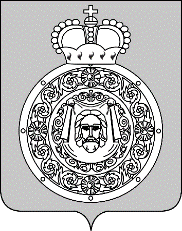 Администрациягородского округа ВоскресенскМосковской областиП О С Т А Н О В Л Е Н И Е_________________№_________________Об утверждении Устава муниципального казенного учреждения «Благоустройство и озеленение» в новой редакцииВ соответствии с Федеральным законом от 08.08.2001 № 129-ФЗ «О государственной регистрации юридических лиц и индивидуальных предпринимателей», руководствуясь порядком создания, реорганизации, изменения типа и ликвидации муниципальных учреждений городского округа Воскресенск Московской области, а также утверждения уставов муниципальных учреждений городского округа Воскресенск Московской области и внесения в них изменений, утвержденным постановлением Администрации городского округа Воскресенск от 16.12.2019 № 38,ПОСТАНОВЛЯЮ:1. Утвердить Устав муниципального казенного учреждения «Благоустройство и озеленение», в новой редакции. (Приложение.)2. Признать утратившими силу следующие постановления:от 28.02.2020 № 759 «О реорганизации муниципального казенного учреждения «Благоустройство и озеленение» в форме присоединения к нему муниципального казенного учреждения «Благоустройство», муниципального казенного учреждения «Зеленое хозяйство», муниципального казенного учреждения «Чистота и благоустройство»;от 29.12.2020 №  5044 «О внесении изменений в Устав муниципального казенного учреждения «Благоустройство и озеленение», утвержденный постановлением Администрации городского округа Воскресенск от 28.02.2020 № 759 «О реорганизации муниципального казенного учреждения «Благоустройство и озеленение» в форме присоединения к нему муниципального казенного учреждения «Благоустройство», муниципального казенного учреждения «Зеленое хозяйство», муниципального казенного учреждения «Чистота и благоустройство».3. Директору муниципального бюджетного учреждения «Благоустройство и озеленение» Пупышеву В.А. провести регистрацию устава в ИФНС России по г. Воскресенску Московской области.4. Опубликовать настоящее постановление в газете «Наше слово» и разместить на официальном сайте городского округа Воскресенск Московской области.5. Контроль за исполнением настоящего постановления возложить на заместителя Главы Администрации городского округа Воскресенск Савкина А.С.Глава городского округа Воскресенск 							А.В. БолотниковУТВЕРЖДЕН
постановлением Администрации 
городского округа Воскресенск Московской областиот ______________ № __________УСТАВмуниципального казенного учреждения «Благоустройство и озеленение»(новая редакция)г. Воскресенск
2021 год1. Общие положения1.1. Муниципальное казенное учреждение «Благоустройство и озеленение», именуемое в дальнейшем «Учреждение», создано в соответствии с Гражданским кодексом Российской Федерации, Федеральным законом от 12.01.1996 №7-ФЗ «О некоммерческих организациях», Федеральным законом от 06.10.2003 №131-ФЗ «Об общих принципах организации местного самоуправления в Российской Федерации» для исполнения муниципальных функций в целях обеспечения реализации предусмотренных законодательством Российской Федерации полномочий органов местного самоуправления.1.2. Полное наименование Учреждения - муниципальное казенное учреждение «Благоустройство и озеленение».Сокращенное наименование Учреждения: МКУ «БИО».1.3. Местонахождение Учреждения: Юридический адрес: 140200, Российская Федерация, Московская область, городской округ Воскресенск, город Воскресенск, улица Докторова, д. 4, помещение 1.Почтовый адрес: 140207, Российская Федерация, Московская область, городской округ Воскресенск, с. Новлянское, д.82.1.4. Учредителем муниципального казенного учреждения «Благоустройство и озеленение» и собственником его имущества является муниципальное образование городской округ Воскресенск Московской области. Функции и полномочия учредителя в отношении муниципального казенного учреждения «Благоустройство и озеленение» осуществляет Администрация городского округа Воскресенск Московской области (далее – Учредитель).1.5. Адрес Учредителя: Российская Федерация, Московская область, г. Воскресенск, площадь Ленина, дом 3.1.6. Учреждение является юридическим лицом со дня его государственной регистрации, имеет имущество на праве оперативного управления, бюджетную смету, самостоятельный баланс, лицевые счета, открываемые в соответствии с действующим законодательством, гербовую печать и бланки со своим полным наименованием и изображением герба городского округа Воскресенск, иные печати и бланки, необходимые для осуществления деятельности, формы которых установлены нормативными правовыми актами органов местного самоуправления городского округа Воскресенск.1.7. Учреждение в своей деятельности руководствуется Конституцией Российской Федерации, федеральными конституционными законами, федеральными законами, Указами Президента Российской Федерации, нормативными правовыми актами Правительства Российской Федерации, законами Московской области, постановлениями и распоряжениями Губернатора Московской области, иными нормативными правовыми актами Московской области, Уставом городского округа Воскресенск Московской области, решениями Совета депутатов городского округа Воскресенск Московской области, постановлениями и распоряжениями Главы городского округа Воскресенск и Администрации городского округа Воскресенск Московской области, настоящим Уставом.1.8. Учреждение может приобретать и осуществлять имущественные и иные права и обязанности в соответствии с законами Российской Федерации, законами Московской области и нормативными правовыми актами городского округа Воскресенск Московской области, быть истцом и ответчиком в арбитражном и третейских судах, судах общей юрисдикции.1.9. Учреждение отвечает по своим обязательствам находящимися в его распоряжении денежными средствами. При недостаточности денежных средств, субсидиарную ответственность по обязательствам учреждения несет собственник его имущества.2. Предмет и цели деятельности Учреждения2.1. Учреждение осуществляет свою деятельность в соответствии с предметом и целями деятельности, определенными в соответствии с действующим законодательством, нормативными правовыми актами городского округа Воскресенск и настоящим Уставом.2.2. Предметом деятельности Учреждения является: благоустройство и озеленение территории городского округа Воскресенск.2.3.  Основные цели деятельности Учреждения:2.3.1. Обеспечение осуществления полномочий органов местного самоуправления городского округа Воскресенск по решению вопросов местного значения в области организации благоустройства и озеленения территории городского округа Воскресенск, хозяйственно-эксплуатационное обслуживание, содержание территорий, прилегающих к административным зданиям и помещениям органов местного самоуправления городского округа Воскресенск, а также переданных в оперативное управление и безвозмездное пользование муниципальным учреждениям, учредителем которых является Администрация городского округа Воскресенск.2.3.2. Осуществление технической поддержки и организация мероприятий на территории городского округа Воскресенск, связанных с решением органами местного самоуправления городского округа Воскресенск, вопросов местного значения, определенных Федеральным законом от 06.10.2003 №131-ФЗ «Об общих принципах организации местного самоуправления в Российской Федерации» в пределах уставной деятельности Учреждения.2.3.3. Осуществление организационно-технического обеспечения предоставления муниципальных услуг.2.3.4. Осуществление отдельных государственных полномочий Московской области, переданных органам местного самоуправления, по оформлению в собственность Московской области бесхозяйных сибиреязвенных скотомогильников, по обустройству и содержанию сибиреязвенных скотомогильников.2.4. Учреждение осуществляет следующие функции и виды деятельности:2.4.1. Выполнение функций заказчика:по ремонту, технической эксплуатации и содержанию объектов внешнего благоустройства, включая их инженерные коммуникации;по ремонту, технической эксплуатации и содержанию зеленых насаждений;по ремонту дорог и тротуаров, включая искусственные сооружения, сети ливневой и дренажной канализаций;2.4.2. Осуществление контроля:за выполнением подрядными организациями работ, заказчиком которых является Учреждение;за восстановлением благоустройства после завершения строительства;за восстановлением зеленых насаждений после завершения строительства объектов;за внешним состоянием:- дорог и тротуаров, включая искусственные сооружения, сети ливневой и дренажной канализаций;- зеленых насаждений, включая их инженерные коммуникации;- объектов внешнего благоустройства, включая их инженерные коммуникации;за состоянием, содержанием и режимом наружного освещения;2.4.3. Выполнение работ:по текущему ремонту дорог и тротуаров, включая искусственные сооружения, сети ливневой и дренажной канализаций;по благоустройству и озеленению городского округа Воскресенск;по приведению водных объектов в соответствие с гигиеническими требованиями к зонам рекреаций водных объектов;по обустройству мест массового отдыха населения;по ремонту детских игровых комплексов (площадок);по защите зеленых насаждений от вредных насекомых и сорняков;по организации мест накопления ТКО, устройству контейнерных площадок;по производству прочих готовых металлических изделий, не включенных в другие группировки;по благоустройству и содержанию территорий общего пользования городского округа Воскресенск, включая удаление и опиловку аварийных деревьев, удаление растительности;по обустройству и содержанию сибиреязвенных скотомогильников;2.4.4. Проведение работ по подготовке документации для проведения конкурсного отбора подрядных организаций, в том числе на строительство, капитальный и текущий ремонты объектов благоустройства, автомобильных дорог общего пользования и искусственных сооружений на них;2.4.5. Участие в работе комиссий по оценке зеленых насаждений, оценке стоимости ущерба от сноса насаждений;2.4.6. Организация работ по освещению улиц и установке указателей улиц и номеров домов;2.4.7. Организация работ спасательных станций и постов на пляжах;2.4.8. Рассмотрение жалоб и заявлений населения городского округа Воскресенск по вопросам, входящих в компетенцию Учреждения;2.4.9. Растениеводство, в том числе выращивание растений под укрывным материалом (в парниках, теплицах);2.4.10. Предоставление услуг по закладке, обработке и содержанию садов, парков и других зеленых насаждений, в том числе предоставление услуг по закладке и содержанию декоративных садов и парков отдыха и развлечений, зеленых насаждений на спортивных площадках и т.п., а также предоставление услуг по обрезке деревьев и живых изгородей;2.4.11. Предоставление услуг по декоративному садоводству для создания и переустройства ландшафтов;2.4.12. Благоустройство и ремонт спортивных площадок, игровых площадок и прочих мест для развлечений и отдыха;2.4.13. Озеленение и благоустройство зон для защиты от шума, ветра, эрозии, яркого света и т.п., принятие мер по благоустройству для защиты окружающей среды и природы, таких как сохранение ландшафта (восстановление природы, восстановление плодородия земель, улучшение земель, сохранение природных зон, предохранение от обмеления водоемов и т.п.);2.4.14. Разведение древесных пород, обрезку деревьев и живой изгороди, пересадку больших деревьев;2.4.15. Декоративное садоводство и производство продукции питомников, в том числе выращивание цветов, производство семян, луковиц и клубней цветов, выращивание рассады и растений для декоративных целей, включая выращивание дернины для пересадки;2.4.16. Предоставление услуг в области растениеводства, в том числе устройство газонов, посадку зеленых насаждений и уход за ними, подрезку деревьев;2.4.17. Деятельность по осуществлению ответственного хранения бесхозяйного недвижимого имущества;2.4.18. Планово-предупредительный и ремонтно-восстановительный ремонт автомобильных дорог местного значения общего пользования;2.4.19. Производство общестроительных работ;2.4.20. Уборка территории и аналогичная деятельность;2.4.21. Деятельность автомобильного грузового транспорта;2.4.22. Сбор сточных вод, а также дождевой воды через канализационные сети, коллекторы, обслуживание туалетов с химической стерилизацией;2.4.23. Содержание территорий, прилегающих к административным зданиям и помещениям, занимаемых органами местного самоуправления городского округа Воскресенск, а также зданиям и помещениям, переданных в оперативное управление и безвозмездное пользование муниципальным учреждениям, учредителем которых является Администрация городского округа Воскресенск;2.4.24. Участие в мероприятиях, проводимых Администрацией городского округа Воскресенск;2.4.25. Сдача в аренду имущества в соответствии с действующим законодательством.2.5. Учреждение может осуществлять иную приносящую доход деятельность лишь постольку, поскольку это служит достижению целей, ради которых оно создано.2.6. Учреждение вправе осуществлять иные виды деятельности, не являющиеся основными видами деятельности, лишь постольку, поскольку это служит достижению целей, ради которых оно создано, и соответствует указанным целям. Право Учреждения осуществлять деятельность, на которую в соответствии с законодательством Российской Федерации требуется специальное разрешение - лицензия, возникает у учреждения с момента ее получения или в указанный в ней срок и прекращается по истечении срока ее действия, если иное не установлено федеральным законодательством.3. Организация деятельности и управление Учреждением3.1. Управление Учреждением осуществляется директором в соответствии с законодательством Российской Федерации и настоящим Уставом на принципах единоначалия.3.3 Директор Учреждения назначается на должность и освобождается от должности Учредителем.Учредитель заключает с директором Учреждения срочный трудовой договор сроком на 1 год, который может быть расторгнут или изменен до истечения срока по условиям, предусмотренным трудовым договором или действующим законодательством Российской Федерации.Директор Учреждения имеет заместителей, полномочия и обязанности которых определяются должностной инструкцией и приказами директора Учреждения.Директор Учреждения осуществляет руководство текущей деятельностью Учреждения и имеет следующие права:без доверенности действовать от имени Учреждения, представлять его интересы в различных организациях, в судебных органах, органах государственной власти Российской Федерации, органах государственной власти субъектов РФ и органах местного самоуправления;принимать обязательства от имени Учреждения;управлять имуществом Учреждения в пределах, установленных законодательством Российской Федерации, настоящим Уставом;совершать сделки, соответствующие целям деятельности Учреждения, за исключением сделок, могущих повлечь отчуждение имущества, выдавать доверенности, открывать счета в соответствии с законодательством Российской Федерации;на основании законодательства Российской Федерации и настоящего Устава издавать приказы, правила, инструкции, положения по вопросам, входящим в компетенцию Учреждения, обязательные для выполнения работниками Учреждения;готовить проект штатного расписания в пределах ассигнований на оплату труда, предусмотренных в бюджетной смете Учреждения, и предельной численности и структуры Учреждения и представлять его на согласование Учредителю в соответствии с порядком, утвержденным Учредителем.утверждать штатное расписание;устанавливать условия оплаты труда, формы материального поощрения работников Учреждения исходя из Трудового кодекса Российской Федерации, федеральных законов, нормативных правовых актов Российской Федерации, Московской области, Администрации городского округа Воскресенск;принимать на работу и увольнять с работы работников Учреждения, применять к ним меры поощрения и налагать на них дисциплинарные взыскания;назначать на должность и освобождать от должности руководителей филиалов и представительств;обеспечивать выполнение приказов, распоряжений и иных распорядительных документов Учредителя;обеспечивать соблюдение бюджетного законодательства Российской Федерации;осуществлять иные полномочия в соответствии с законодательством Российской Федерации.3.5. Директор Учреждения несет ответственность перед Учредителем, в соответствии с законодательством Российской Федерации, настоящим Уставом и заключенным с ним трудовым договором за:нецелевое использование средств бюджета городского округа Воскресенск Московской области;за искажение отчетности;принятие обязательств сверх доведенных лимитов бюджетных обязательств;сохранность имущественного комплекса, находящегося в оперативном управлении Учреждения, и его использование не по назначению;другие нарушения бюджетного законодательства Российской Федерации;осуществление приносящей доход деятельности, не предусмотренной настоящим Уставом.3.6.  Директор и работники Учреждения несут ответственность за неисполнение или ненадлежащее исполнение возложенных на них обязанностей в соответствии с законодательством Российской Федерации.4. Права и обязанности Учреждения4.1. Учреждение с целью реализации возложенных на него функций имеет право:заключать и оплачивать муниципальные контракты, иные договоры, подлежащие исполнению за счет средств бюджета городского округа Воскресенск, от имени муниципального образования городской округ Воскресенск Московской области в пределах доведенных Учреждению лимитов бюджетных обязательств, если иное не установлено действующим законодательством, и с учетом принятых и неисполненных обязательств;осуществлять в отношении закрепленного за ним имущества права владения, пользования и распоряжения в пределах, установленных законом, в соответствии с целями своей деятельности, заданиями Учредителя и назначением имущества;осуществлять материально-техническое обеспечение и развитие объектов, имеющихся в оперативном управлении;открывать лицевые счета в Финансовом управлении Администрации городского округа Воскресенск Московской области;планировать свою деятельность по согласованию с Учредителем.         4.2. Обязанности Учреждения:в полном объеме выполнять функции, возложенные на него настоящим Уставом, обеспечивать выполнение приказов, распоряжений, указаний, поручений и других распорядительных документов Учредителя, а также планов организационных и иных мероприятий, утвержденных Учредителем;обеспечивать выполнение своих обязательств в пределах, доведенных до него лимитов бюджетных обязательств;составлять и исполнять бюджетную смету;обеспечивать результативность, целевой характер использования бюджетных ассигнований, предусмотренных Учреждению;представлять в Централизованную бухгалтерию городского округа Воскресенск необходимую информацию для формирования статистической, бухгалтерской и иной отчетности в порядке и сроки, установленные соглашением о бухгалтерском обслуживании;заключать муниципальные контракты на поставку товаров, выполнение работ, оказание услуг в порядке, установленном законодательством Российской Федерации для закупок товаров (работ, услуг) для муниципальных нужд;обеспечивать в соответствии с установленным порядком ведение и хранение документации;обеспечивать своим работникам гарантированный законодательством Российской Федерации минимальный размер оплаты труда, меры социальной защиты и безопасные условия труда;обеспечивать сохранность, эффективность и целевое использование имущества и средств, выделенных на содержание Учреждения по смете доходов и расходов;своевременно представлять отчет и иные сведения об использовании бюджетных средств и закрепленного имущества.4.3. Учреждение вправе осуществлять иные права и нести обязанности в соответствии с действующим законодательством и настоящим Уставом.4.4. Учреждение является получателем бюджетных средств.5. Имущество и финансовое обеспечение Учреждения5.1. Имущество Учреждения является муниципальным имуществом, закреплено за ним на праве оперативного управления и безвозмездного пользования в соответствии с законодательством Российской Федерации и отражается на его самостоятельном балансе. Учреждение владеет, пользуется имуществом, закрепленным за ним на праве оперативного управления, в соответствии с действующим законодательством, целями деятельности, устанавливаемыми настоящим Уставом, заданиями Учредителя и назначением этого имущества.5.2. Имущество Учреждения, закрепленное на праве оперативного управления, может быть изъято полностью или частично собственником имущества в случаях, предусмотренных законодательством Российской Федерации.5.3. Учреждение не вправе без согласия собственника отчуждать или иным способом распоряжаться закрепленным за ним на праве оперативного управления имуществом, а также имуществом, приобретенным Учреждением самостоятельно, в том числе отдавать в залог, передавать во временное пользование.Не допускается совершать сделки, возможными последствиями которых является отчуждение или обременение имущества, закрепленного за Учреждением на праве оперативного управления или имущества, приобретенного Учреждением самостоятельно.5.4. Контроль за сохранностью и эффективным использованием учреждением муниципального имущества, закрепленного за ним на праве оперативного управления, осуществляет собственник имущества. 5.5. При осуществлении права оперативного управления имуществом Учреждение обязано:эффективно использовать имущество;обеспечивать сохранность и использование имущества строго по целевому назначению;не допускать ухудшения технического состояния имущества, помимо его ухудшения, связанного с нормативным износом в процессе эксплуатации;осуществлять капитальный и текущий ремонт имущества в пределах утвержденной бюджетной сметы;представлять имущество к учету в реестре муниципальной собственности муниципального образования городской округ Воскресенск в установленном порядке.5.6. Финансовое обеспечение учреждения осуществляется за счет средств бюджета городского округа Воскресенск Московской области и на основании бюджетной сметы.5.7. Учреждение осуществляет операции по расходованию бюджетных средств в соответствии с бюджетной сметой.Бюджетная смета Учреждения составляется, утверждается и ведется в порядке, определенном Администрацией городского округа Воскресенск Московской области в соответствии с общими требованиями, установленными Бюджетным кодексом Российской Федерации.5.8.  Учреждение осуществляет операции с бюджетными средствами через лицевые счета, открытые ему в Финансовом управлении Администрации городского округа Воскресенск Московской области в соответствии с положениями бюджетного законодательства Российской Федерации.5.9. Заключение и оплата учреждением муниципальных контрактов, подлежащих исполнению за счет бюджетных средств, производятся в пределах, доведенных лимитов бюджетных обязательств с учетом принятых и неисполненных обязательств.Нарушение Учреждением требований настоящего пункта при заключении муниципальных контрактов является основанием для признания их судом недействительными по иску Учредителя, осуществляющего бюджетные полномочия главного распорядителя бюджетных средств.5.10. Учреждение обеспечивает исполнение своих обязательств в пределах доведенных до него лимитов бюджетных обязательств. В случае их недостаточности субсидиарную ответственность по обязательствам учреждения несет муниципальное образование городской округ Воскресенск Московской области в соответствии с действующим законодательством Российской Федерации.5.11. Учреждение самостоятельно выступает в суде в качестве истца, ответчика, третьего лица, заинтересованного лица по своим денежным обязательствам.5.12. Запрещается нецелевое использование денежных средств Учреждением, в том числе размещение их на депозитных счетах кредитных учреждений и приобретение ценных бумаг.5.13. Учреждение не имеет права получать кредиты (займы) у кредитных организаций, других юридических и физических лиц.6. Филиалы и представительства Учреждения6.1. Учреждение может создавать филиалы и открывать представительства.6.2. Филиалы и представительства осуществляют свою деятельность от имени Учреждения, которое несёт ответственность за их деятельность.6.3. Филиалы и представительства не являются юридическими лицами, наделяются Учреждением имуществом и действуют в соответствии с положениями о них, утверждаемыми директором Учреждения по согласованию с Учредителем.6.4. Имущество филиалов и представительств учитывается на их отдельном балансе, являющемся частью баланса Учреждения.6.5. Руководители филиалов и представительств назначаются на должность и освобождаются от должности директора Учреждения по согласованию с Учредителем, наделяются полномочиями и действуют на основании доверенности, выданной им директором Учреждения.7. Реорганизация, изменение типа, ликвидация учреждения7.1. Решение о ликвидации или реорганизации Учреждения принимается Учредителем и осуществляется в соответствии с действующим законодательством Российской Федерации.7.2. Учреждение может быть ликвидировано в порядке, установленном законодательством Российской Федерации.7.3. В случаях, установленных законодательством Российской Федерации, реорганизация учреждения в форме его разделения или выделения из его состава другого юридического лица (юридических лиц) осуществляется по решению Учредителя или по решению суда.7.4.  Изменение типа Учреждения не является его реорганизацией.